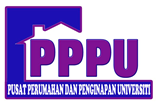 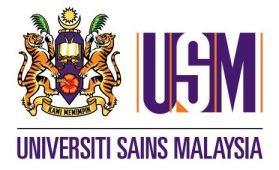 Permohonan Penginapan Dalam Kampus Untuk Pelajar Ijazah TinggiApplication for on Campus Accommodation for Postgraduate StudentA. Maklumat Peribadi/Personal Particulars                                           Tandakan  pada petak yang berkenaan/Tick  which is relevant in the respective boxNama/Name	:…………………………………………………………………………………………………………………………………………………………………………….....2.	No. K/P/Passport/ I/C/Passport: ……………………………………………….   3. No.  Matrik /Matric No: ...……………………………………………..……..4.  Jantina/Sex :                Lelaki/Male              Perempuan /Female        5. Warganegara/Citizenship:  .......................................................6.  Taraf Perkahwinan/Marital Status:              Bujang/Single             Berkahwin/Married          7. Agama/Religion: ...................................8.   Tarikh Lahir/Date of Birth:                                                                                   9. No.Telefon/Phone No.: ………........……………………...………10. Alamat Terkini/Current Address: ………...……………………………………………………………………………………..……………………………………………………. 	…………………………………………………………………………………………………………………………………………………....…………………………………………………..11. E-Mail/E-Mail Address   : ………………………………………………B. Maklumat  Pengajian/Details of StudiesTandakan  pada petak yang berkenaan/Tick  which is relevant in the respective box1.  Rancangan Pengajian/Programme of Study:                         Penyelidikan/Research                        Campuran/Mixed Mode							     Kerja Kursus/Coursework         	Penyelidikan & Kerja Kursus/Coursework & Research 2. Ijazah/Degree:                Master	          Phd3. Pusat Pengajian/School: ………………………………………………………………………………………………………………………………………………………………...4. Tempoh Pengajian/Duration of Study:                                                                               hingga/until  5. Nama Penyelia/Name of Supervisor: ……………………………………………………………………………………………………………………………………………..6. No. Telefon Penyelia/Telephone No. of Supervisor: ……………………………………………………………………………………………………………………....		7. Sila nyatakan sebab memohon [Please state reasons for applying]    ……………………………………………………………………………………………………………………………………………………………………………………………………….    ……………………………………………………………………………………………………………………………………………………………………………………..………………..C. Maklumat Penginapan/Details of AccommodationTandakan  pada petak yang berkenaan/Tick  which is relevant in the respective boxJenis penginapan/Type of accommodation:                        *Untuk Pelajar Antarabangsa Sahaja/For International Student Only2.  Tempoh penginapan/Duration of stay:                                                                           hingga/until Saya mengaku maklumat yang diberikan adalah benar.I hereby declare the information given is true.	             	……………………………………………………………………..…						…………………............................	Tandatangan Pemohon/Applicant’s Signature					                	              Tarikh/Date	                                                                                                                                                     	Catatan/Note;	+Sila lampirkan profil pelajar/kad pelajar dari Institut Pengajian Siswazah untuk tujuan pendaftaran;		+Please enclose student profile/student I.D card from the Institute of Graduate Studies for the purpose of registration;NOTE: The Post graduate dormitories are subjected to availability and approval from the University Housing & Accommodation Centre (P3U).Due to huge demand for student residence in USM, room availability is on first – come – first – served basis. Students are not guaranteed a placement until and unless being notified by Housing Officers and there is no guarantee that students will be able to secure a room that matches their expectations and requirements within a day as it is subjected to availability;Please ensure your form is filled out completely and correctly and all relevant documents are enclosed.  Incomplete application form will not be processed;The University reserves the right to revise the University Rules and regulations without prior notice and will not be held responsible to accept or reject any application without assigning any reason.UNTUK KEGUNAAN PEJABAT /FOR OFFICE USE ONLY:                Berdaftar/Registered               Bukan Berdaftar/Non-Registered GraduateD. Bayaran penginapan sementara/Payment of temporary accommodation –   	Catatan Kelulusan/Approval Confirmation 	Desasiswa	:	 _______________________Tarikh Penginapan/Date of stayed:                                                                                    hingga/until Kadar dikenakan/Rate charge:	: ………………………………………………………………………………………..…..GST 6% (Jika ada/If any)	: RM ………………………                                       Jumlah perlu dibayar/Grand Total : RM ……………………………	…………………………………………………………							………..……………….…Penolong Pendaftar / Asisstant Registra						                      Tarikh/DateRENTAL RATES AND ROOM DETAILS FOR POST GRADUATE STUDENTEFFECTIVE 8 NOVEMBER 2017RENTAL RATES AND ROOM DETAILS FOR POST GRADUATE STUDENTEFFECTIVE 8 NOVEMBER 2017HOW TO APPLY FOR TEMPORARY ACCOMMODATION IN USM:1.	Students are required to produce:	2 Photocopies of student Matric card/Registration profile (Local/Foreign students)2 Photocopies of your main page passport only for International students who has yet to obtain or without matric card.  2 Photocopies of offer letter from the university (for new students whom has yet to be registered)2.            Room rates:               Single room		= RM 6.00 – RM10.00 (For student)                                      		= RM25.00 (Non student)               Sharing room 	= RM 4.00 – RM 4.90 (For student)                                      		= RM20.00 (Non student) I. Bilik Berkongsi/Sharing Room I. Bilik Berkongsi/Sharing Room I. Bilik Berkongsi/Sharing Room I. Bilik Berkongsi/Sharing Room   II. Bilik Seorang/Single Room    II. Bilik Seorang/Single Room  Bakti Permai H11 (M)*Desasiswa Restu (M)Bakti Permai (M)Bakti Permai H09 (F)*Desasiswa Saujana (F)Bakti Permai (F)Bakti Permai H12 (F)   *Desasiswa Tekun (M)International House H51 (F) Bakti Permai Hilton H13 (F)Bakti Permai Hilton H13 (F)No. Akaun DesasiswaNo. Akaun DesasiswaNo. Akaun DesasiswaNo. Akaun DesasiswaNo. Akaun dikenakan  (Pelajar USM)No. Akaun dikenakan  (Pelajar USM)No. Akaun dikenakan (Bukan Pelajar USM)No. Akaun dikenakan (Bukan Pelajar USM)403.774.74905.DPERMAI.AK-PTJ403.774.74910.DPERMAI.AK-PTJ403.774.74905.DCGEMLG.AK-PTJ403.774.74910.DCGEMLG.AK-PTJ403.774.74905.DRESTU.AK-PTJ403.774.74910.DRESTU.AK-PTJ403.774.74905.DTEKUN.AK-PTJ403.774.74910.DTEKUN.AK-PTJ403.774.74905.DDAMAI.AK-PTJ403.774.74910.DDAMAI.AK-PTJ403.774.74905.DSAUJANA.AK-PTJ403.774.74910.DSAUJANA.AK-PTJDESASISWA (HOSTEL)TYPE OF ROOMGENDERRATEBakti Permai - H12SingleFemaleonlyRental (monthly)           	RM 135.00Rental Deposit                	RM 270.00Security Deposit             	RM 135.00Hostel Activity Fee          	RM  10.00(per semester)Total                               	RM 550.00Non Student rate (daily charges)  -  RM25.00Not including 6% GST1. Bakti Permai - H122. Bakti Permai - H093. Saujana        – M03Twin-sharingFemaleonlyRental (monthly)             	RM 120.00Rental Deposit               	RM 240.00Security Deposit              	RM 120.00Hostel Activity Fee          	RM   10.00(per semester)Total                               	RM 490.00Non Student rate (daily charges)  -  RM20.00Not including 6% GST1. Bakti Permai  – H072. Bakti Permai  – H163. Bakti Permai  – H174. Bakti Permai – H06SingleSingleMaleOnlyFemaleonlyRental (monthly)             	RM 240.00Rental Deposit                	RM 480.00Security Deposit             	RM 240.00Hostel Activity Fee        	RM   10.00(per semester)Total                                	RM 970.00Non Student rate (daily charges)  -  RM25.00Not including 6% GST*International House (H51)SingleA/CondFemaleonlyRental (monthly)           	RM   300.00Rental Deposit              	RM   600.00Security Deposit           	RM   300.00  Hostel Activity Fee        	RM    10.00(per semester)Total                             	                    RM 1210.00Non Student rate (daily charges)  -  RM25.00Not including 6% GSTInternational House (H51)SingleNon A/CondFemaleonlyRental (monthly)             	RM 180.00Rental Deposit               	RM 360.00Security Deposit              	RM 180.00Hostel Activity Fee          	RM   10.00(per semester)Total                               	RM 730.00Non Student rate (daily charges)  -  RM25.00Not including 6% GSTBakti Hilton - H13SingleFemaleonlyRental (monthly)             	RM 135.00Rental Deposit                	RM 270.00Security Deposit             	RM 135.00Hostel Activity Fee          	RM  10.00(per semester)Total                               	RM 550.00Non Student rate (daily charges)  -  RM25.00Not including 6% GSTDESASISWA (HOSTEL)TYPE OF ROOMGENDERRATEBakti Hilton - H13Twin-sharingFemaleonlyRental (monthly)            	RM 147.00Rental Deposit                	RM 294.00Security Deposit             	RM 147.00Hostel Activity Fee         	RM  10.00(per semester)	Total                               	RM 598.00Non Student rate (daily charges) -  RM20.00Not including 6% GSTBakti Hilton - H13(University Flat)Twin-sharingFemaleonlyRental (monthly)             	RM 180.00Rental Deposit                	RM 360.00Security Deposit              	RM 180.00Hostel Activity Fee          	RM   10.00(per semester)Total                               	RM 730.00Non Student rate (daily charges) -  RM20.00Not including 6% GST1. Bakti Permai - H112. Restu – M013. Tekun – M05Twin-sharingMaleonlyRental (monthly)             	RM 120.00Rental Deposit                	RM 240.00Security Deposit              	RM 120.00Hostel Activity Fee          	RM   10.00(per semester)Total                               	RM 490.00Non Student rate (daily charges) -  RM20.00Not including 6% GST